Объединение «Снимай!»
Педагог:  Мешкова Евгения ВадимовнаВозраст детей:   10- 18 лет.
Место занятий: I учебное здание (ул. Труфанова д.25 кор.2)Цель обучения - открыть детям мир творческой фотографии: сформировать у детей знание приемов фотосъемки, развить творческие способности, образное мышление, эстетический вкус, умение увидеть простое в сложном, малое в большом, в повседневном красивое.Занятия проходят в формате лёгкой беседы и игры, что позволяет детям с удовольствием погрузиться в новую тему и испытать ее на практике. То есть, теория и практика слиты воедино.Основные темы: 
- история фотографии
- устройство фотоаппарата и как им пользоваться; виды фотоаппаратов
- основы композиции в фотографии; правила в фотографии
- свет в фотографии;
- цвет в фотографии;
- основные жанры фотографии: натюрморт, портрет, репортаж, спортивная фотография, пейзаж, макрофотография;
- фотооборудование и работа с ним; фотоаксессуары
- работа с изображениями на компьютере; обработка фотографийЗанятие фотографией позволяет развить способности творческого самовыражения. Занятия по данной программе способствуют развитию познавательных интересов учащихся; творческого мышления. Обучение не дает ребенку «уйти в виртуальный мир», учит видеть красоту реального мира посредством искусства фотографии.Программа  включают в себя организацию фотовыставок, участие в фотоконкурсах, участие в мероприятиях нашего Центра, проведение пленеров.Для обучения на курсе подойдет любая цифровая фотокамера!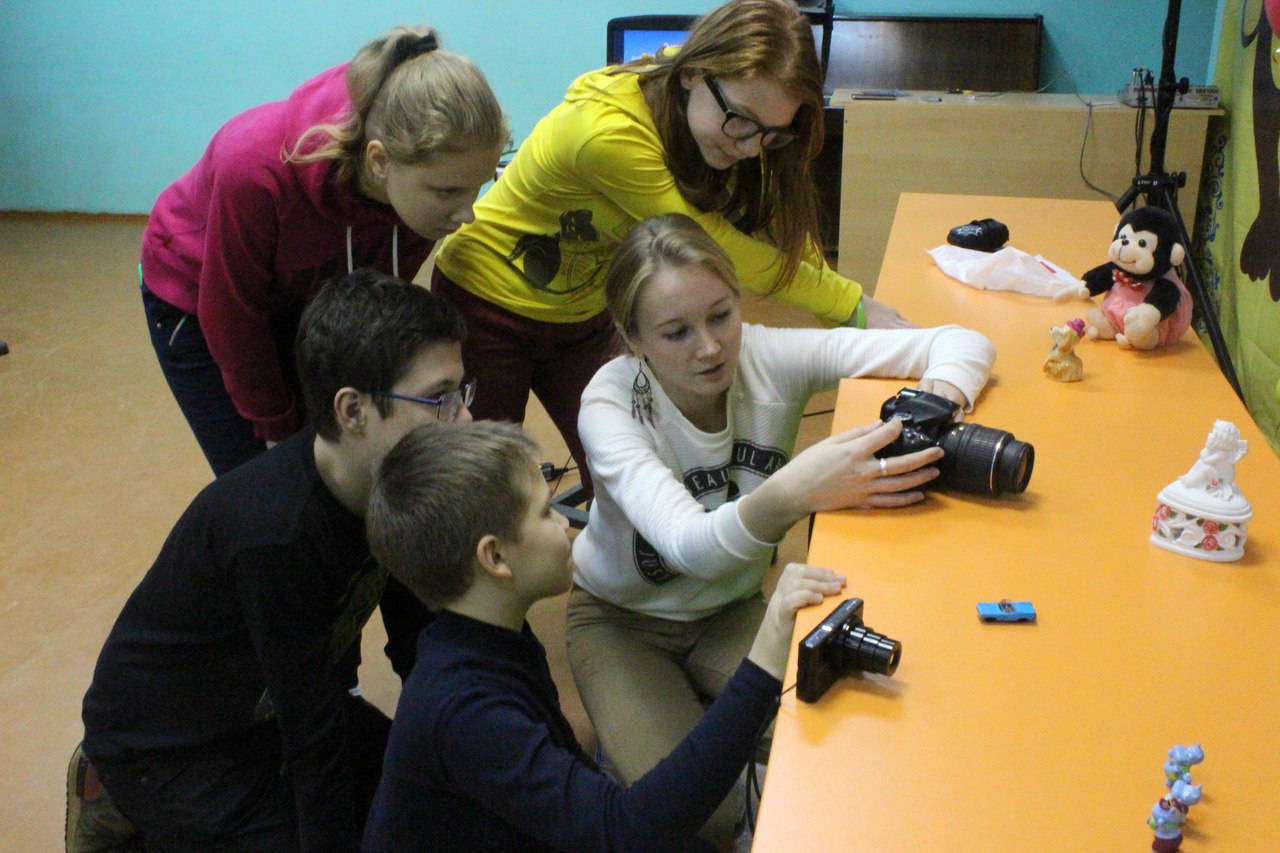 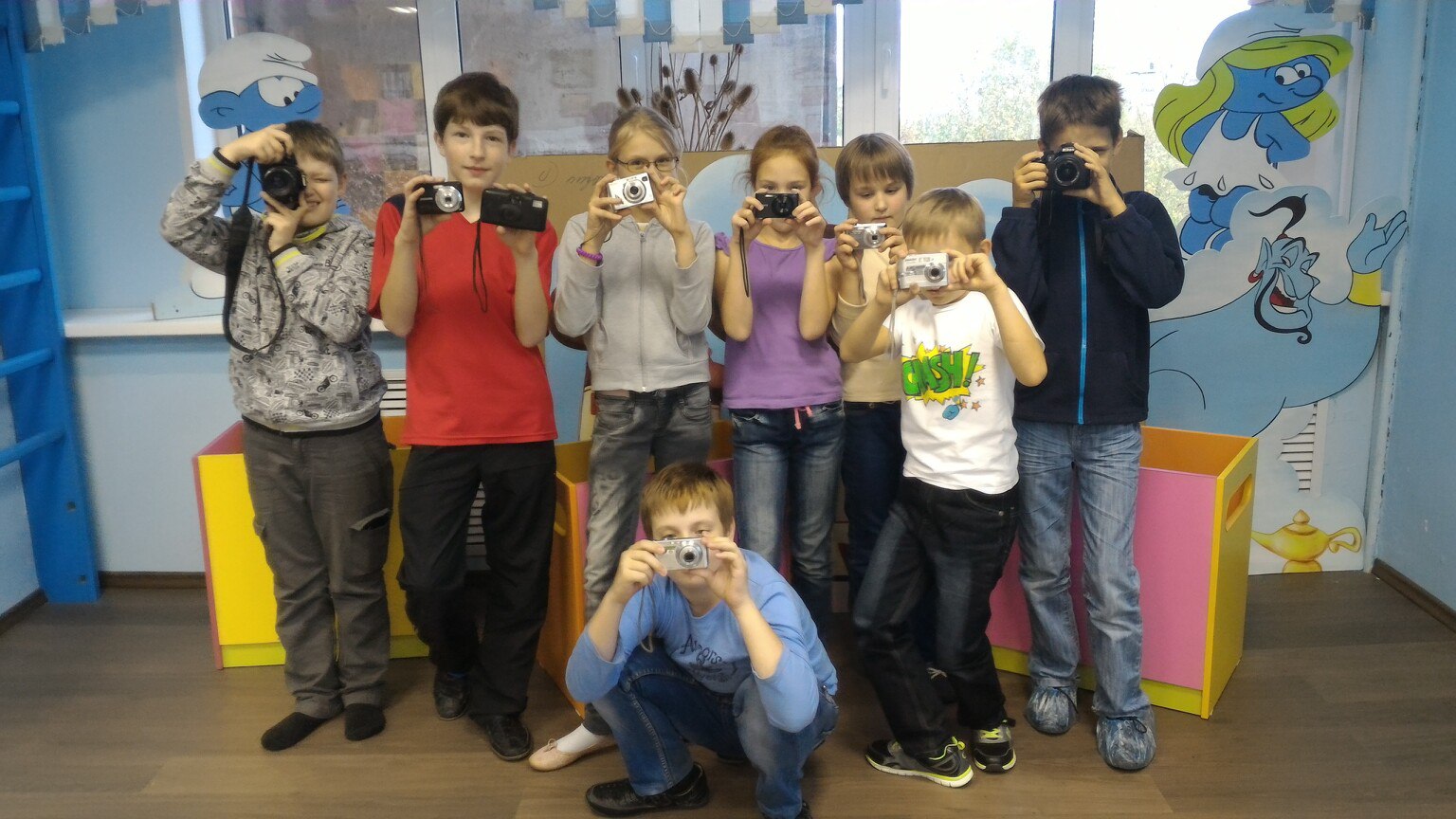 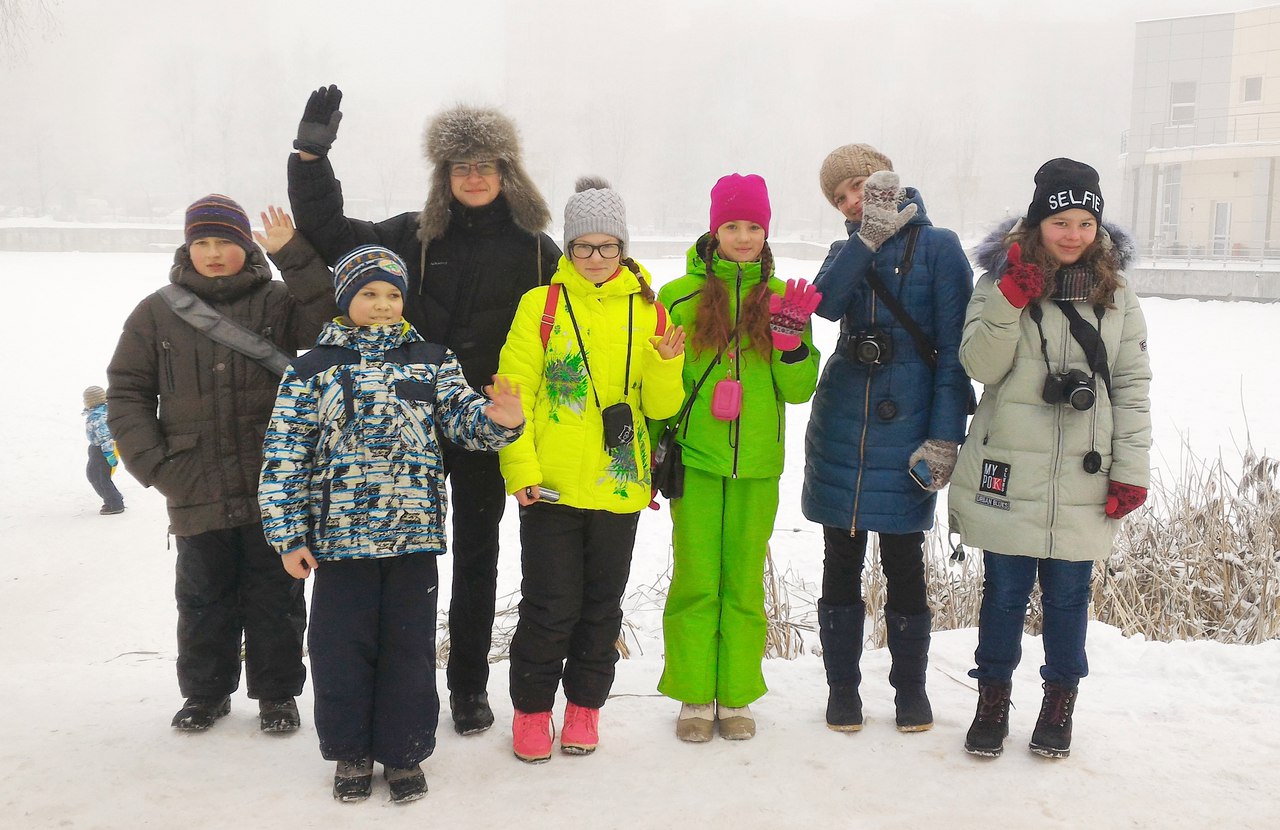 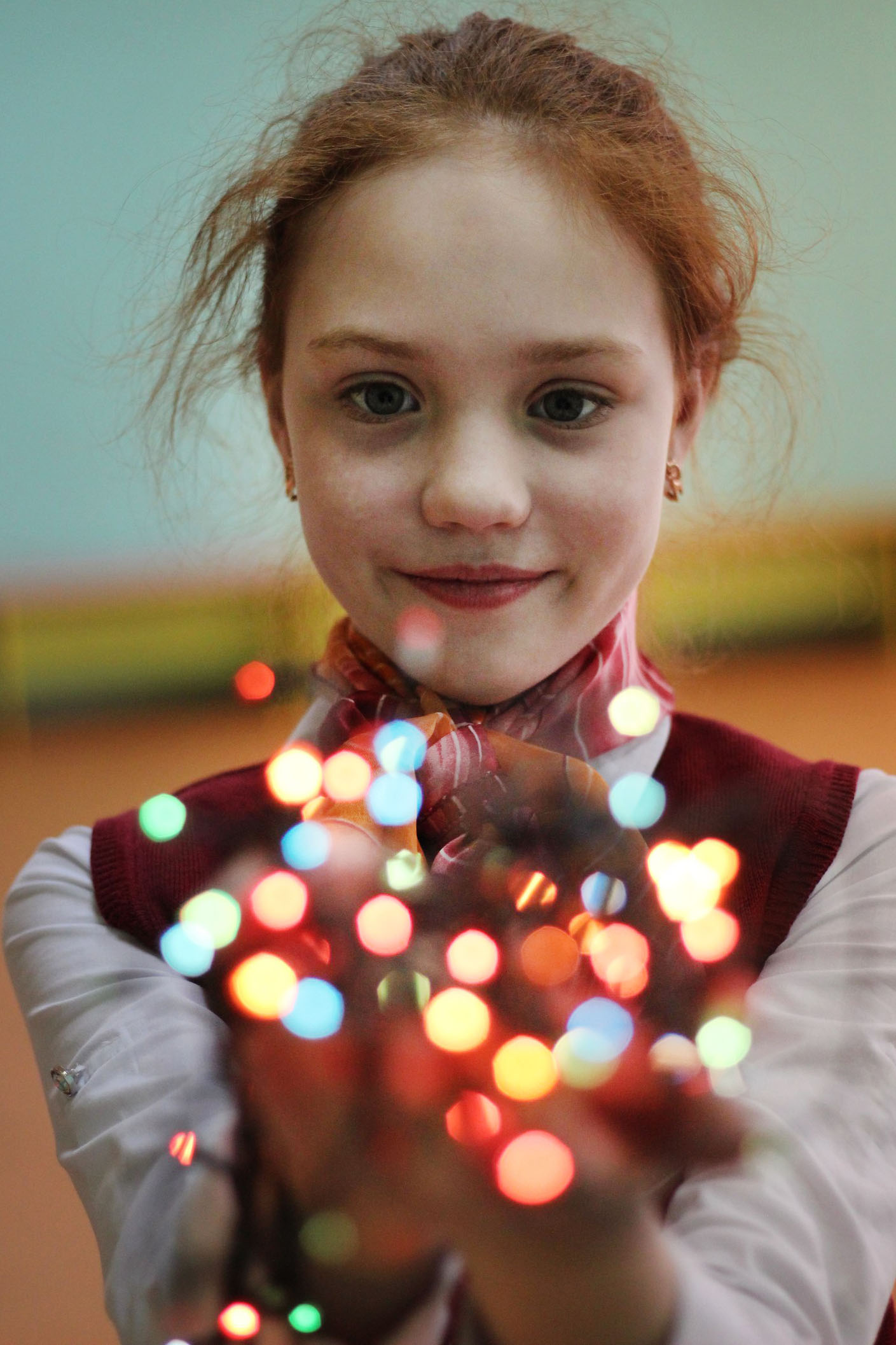 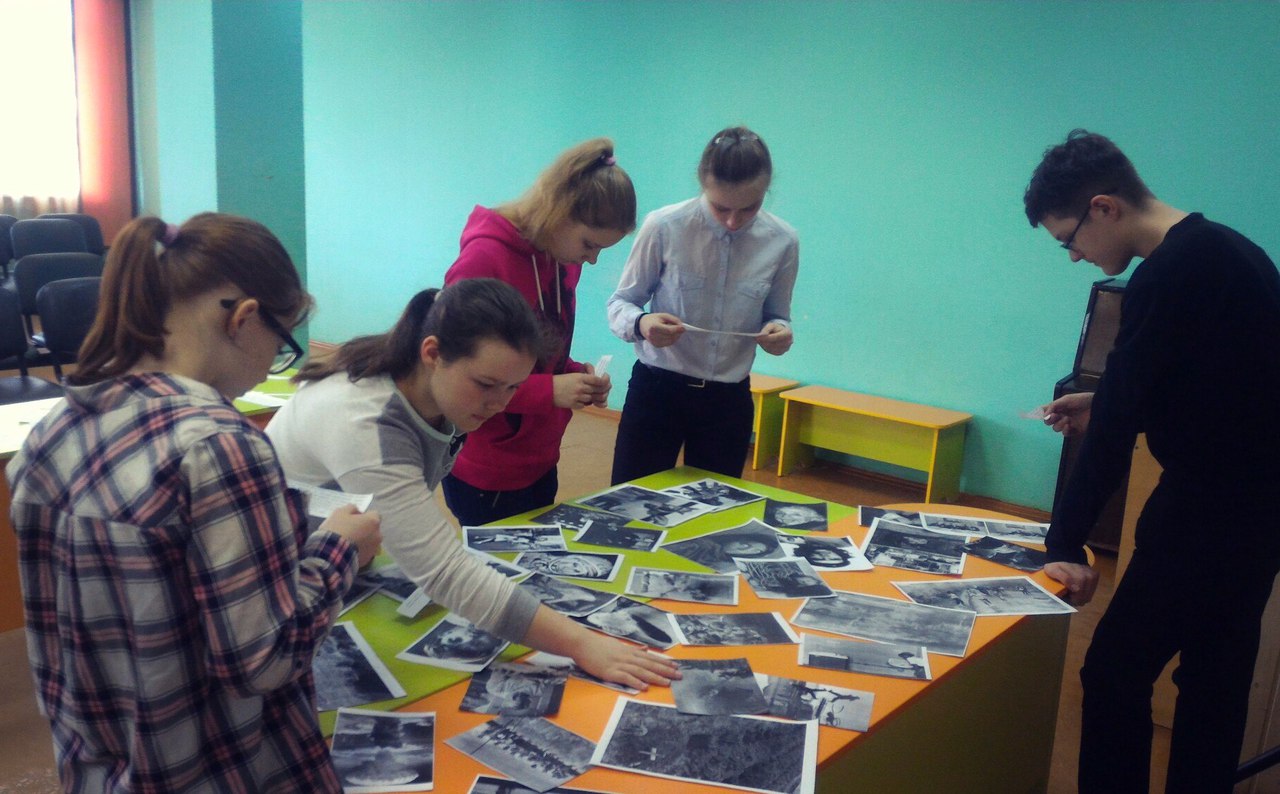 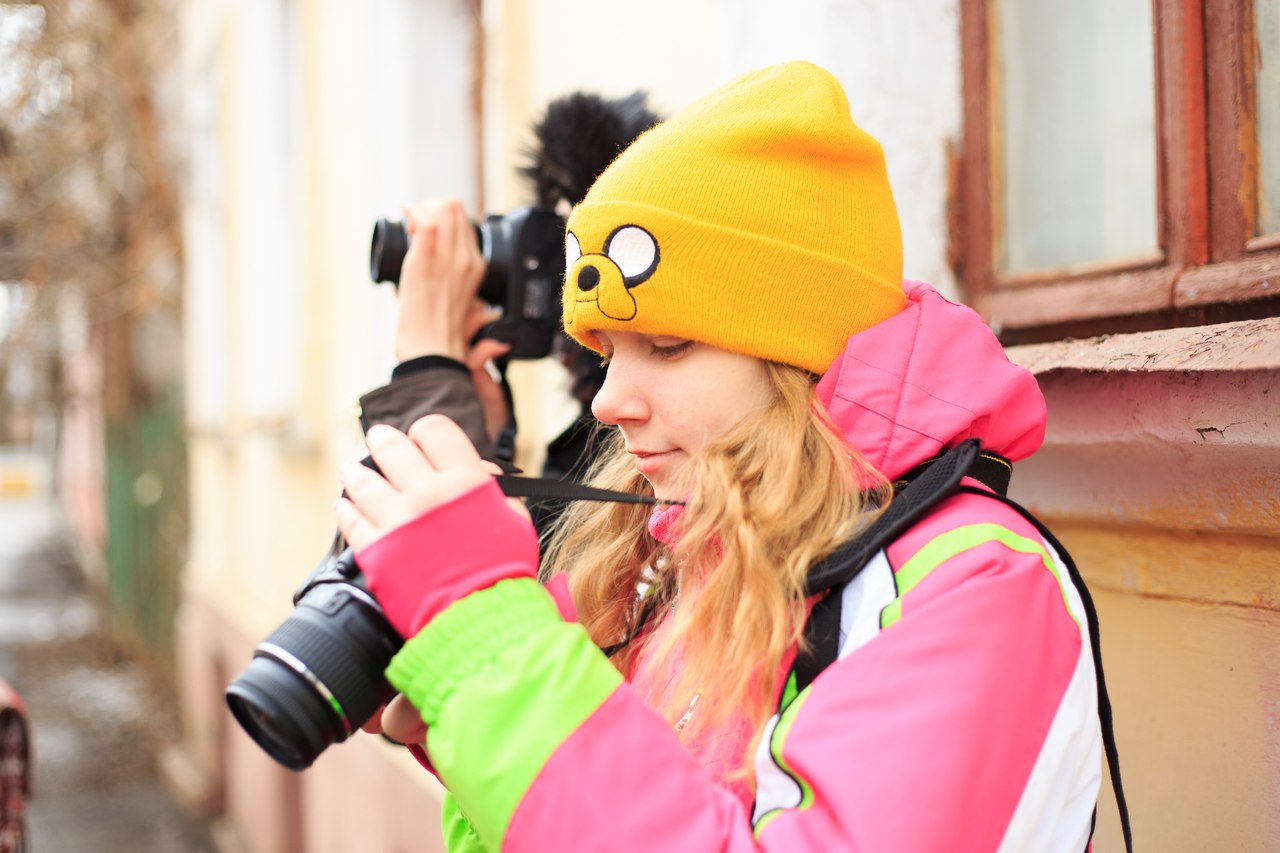 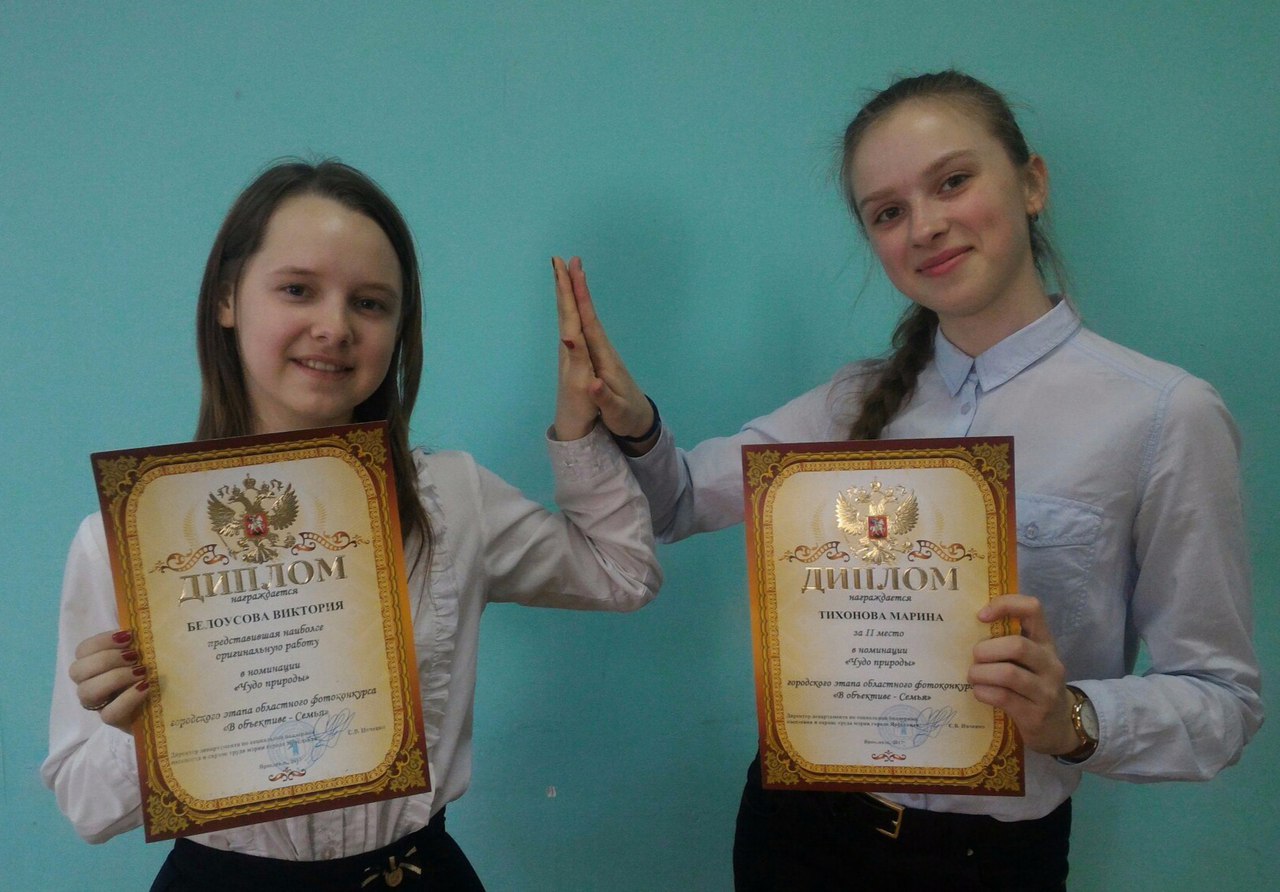 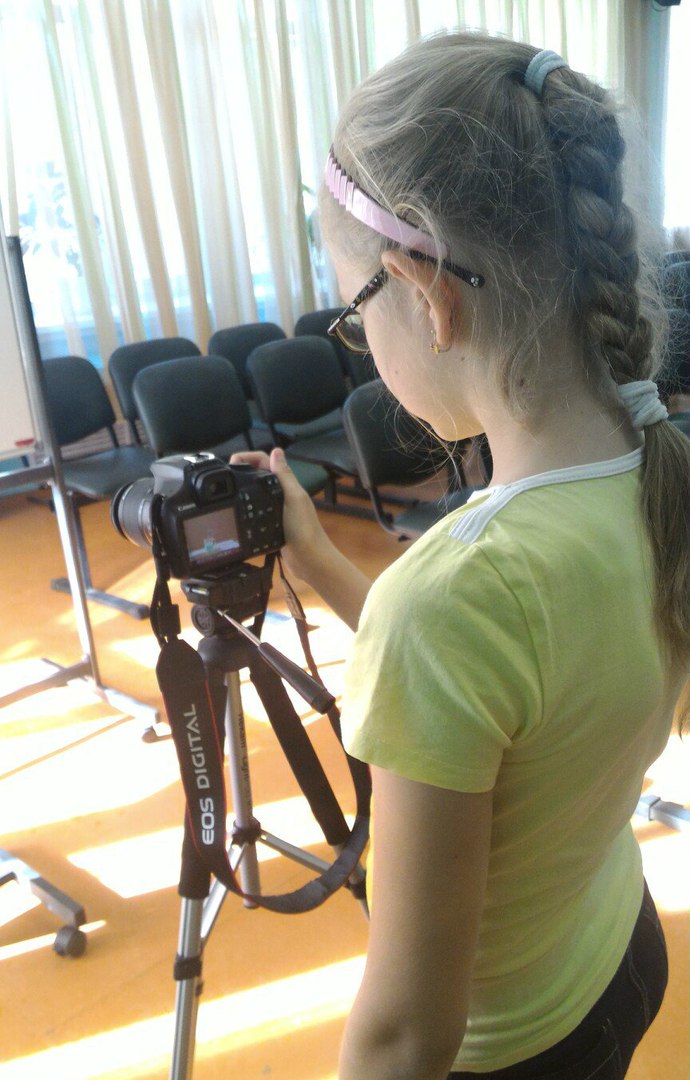 